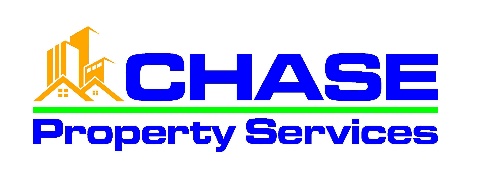 TEL: (413)308-5520              			  264 Moody StreetFAX: (413)308-5531              			  Ludlow, MA 01056Email: info@cps413.com			   			    Website:    www.cps413.comANY PERSONS OVER 18, MUST SIGN THIS RENTAL APPLICATION;PROVIDE  A COPY OF STATE OR FEDERAL ISSUED PHOTO ID;SOCIAL SECURITY CARD AT THE TIME OF THE APPLICATIONFIRST MONTH’S RENT, SECURITY DEPOSIT, LAST MONTH RENT AND  $100.00 LOCK FEE MUST BE PAID IN FULL AT TIME OF MOVE IN. ONCE YOU HAVE BEEN APPROVED AND AN APARTMENT HAS BEEN SHOWN TO YOU A $500 DEPOSIT WILL BE REQUIRED TO HOLD AN APARTMENT FOR YOU.	 DO NOT LEAVE BLANK SPACES – FILL OUT EACH SPACE ENTIRELY.Today’s Date:  _______________________	 	When are you looking to move in?_________________________________________Rental application for property address in which you are applying for __________________________________  Unit#/Floor_____________Size of apartment needed: Please check one box      Studio □         One Bdrm □           Two Bdrm □          Three Bdrm □               Four Bdrm □Applicants:  Cell Phone ____________________ Home Phone ______________________ E-mail_________________________________________ Co- Applicants:  Cell Phone ____________________ Home Phone ______________________ E-mail_____________________________________LIST ALL PERSONS THAT WILL OCCUPY THE UNIT BELOW:Present Address ______________			_________     Apt. #		_________     State          Zip Code___  _______Lived there From ___________________ To _______________________  How many rooms_______________ Present rent $	______________________                Including what utilities? ____________________________________________							______________Reason for moving? 													______Present Landlord’s Name ?						 Phone Number?________________________________________________Street Address?					City? 				State? 		 Zip Code?_________	______Previous Address	___________			_________     Apt. #____ City		_________     State:     _    Zip Code__________Lived there From___________________ To_______________________  How many rooms_____________________ Rental Amount? ____________________Including What Utilities? _____________________					_____________			______________                  Reason for moving?		______________________________________________________________________________________________Previous Landlord’s Name ?						 Phone Number?________________________________________________Street Address?					City? 				State? 		 Zip Code?_________	______Co-Applicant Information:Present Address		___________			_________     Apt. #		_________     State          Zip Code___  _______Lived there From ___________________ To _______________________  How many rooms_______________ Present rent $	______________________                Including what utilities? ____________________________________________							______________Reason for moving? 													______Present Landlord’s Name ?						 Phone Number?________________________________________________Street Address?					City? 				State? 		 Zip Code?_________	______Previous Address	___________			_________     Apt. #____ City		_________     State:     _    Zip Code__________Lived there From___________________ To_______________________  How many rooms_____________________ Rental Amount? ____________________Including What Utilities? _____________________					_____________			______________                  Reason for moving?		______________________________________________________________________________________________Previous Landlord’s Name ?						 Phone Number?________________________________________________Street Address?					City? 				State? 		 Zip Code?_________	______Vehicle InformationApplicants Driver’s License No & State _________________________ Co- Applicants Driver’s License No & State_______________________Make 				___Model 			_____	__Year 	__     Color 			Plate 	_________	______Make 				___Model 				__Year 	__     Color 	  		Plate 	____        	______ Make 				___Model 				__Year 	__     Color 	  		Plate 	____        	______  Income & EmploymentONE MONTH’S PROOF OF INCOME INFORMATION IS REQUIRED, CANNOT BE MORE THAN 6 WEEKS OLD. Applicants Employer’s Name  ____________________________________________________ _______________________________________________________________Employer Address  ____________________________________________________________ Occupation ________________________________Supervisor or Person to contact___________________________________________________________ Phone#____________________________________Dates of Employment - From month/year _____________________ to present __________________ Income $ ______________________ per ____________________Previous Employer (if current less than 3 years) _________________________________________ Occupation ________________________________Address (complete) ___________________________________________________________________________________________________Reason for leaving ______________________________________________________________________ Phone #________________________________Length of Employment - From month/year ____________ to month/year ____________ Income  $ ______________________ per _________________Co- Applicants Employer’s Name  ____________________________________________________ __________________________________________________________Employer Address  ____________________________________________________________ Occupation ________________________________Supervisor or Person to contact___________________________________________________________ Phone#____________________________________Dates of Employment - From month/year _____________________ to present __________________ Income $ ______________________ per ____________________Previous Employer (if current less than 3 years) _________________________________________ Occupation ________________________________Address (complete) ___________________________________________________________________________________________________Reason for leaving ______________________________________________________________________ Phone #________________________________Length of Employment - From month/year ____________ to month/year ____________ Income  $ ______________________ per _________________Other sources of Income (List all you wish us to consider)Other Source of Income ____________________________________________________________ Amount _____________________ per ___________________Other Source of Income ____________________________________________________________ Amount _____________________ per ___________________Other Source of Income ____________________________________________________________ Amount _____________________ per ___________________Will you be receiving rental assistance?_________ If yes what agency?_________________________________________________Worker’s name and telephone number __________________________________________________________________________Does this rental assistance have a time limit or ending date? ______________________________________________________Credit InformationPersonal References – Do Not Include Relatives (Neighbor, co-worker, clients are preferred)Applicant Additional rmationIf you answered Yes to any of the items 1-9 above please explain the situationCo-Applicant Additional rmation If you answered Yes to any of the items 1-9 above please explain the situationHow long do you plan to stay in this apartment?_______________________________________________________________________Do you smoke?  _________ If yes will you and your guests agree not to smoke inside the unit?__________________________________All our units are smoke free units, smoking is not allowed. Do you own a vacuum cleaner? ___________  If not, are you willing to buy one?_____________________________________________Do you have a pet or animals? _______________. What type of per or animals do you have?___________________________________If yes, please understand that most of our apartments have a NO PET policy and in those apartments we do not accept pets unless it’s a service animal or ESA. You may make a request for a reasonable accommodation to our policy under the American with Disability Act. Pets and/or service animals are only allowed with written prior permission of the management.Please list any aliases (other names) that you have used within the past seven years. (maiden names or prior legal names) ____________________________________________________________________________________________________________________________.Do you own any real estate?  ______ If so what address_________________________________________________________________Do you own any other assets?_____ if so please specify_________________________________________________________________What is the best day and time to interview you at your current address?_____________________________________________________APPLICANT CORI REQUEST INFORMATION Chase Property Services, Inc. has been certified by the Criminal History Systems Board for access to conviction and pending criminal case data. The information below is correct to the best of my knowledge.______________________________________    ___________________________________   __________________________LAST NAME			         			 FIRST NAME                                              MIDDLE NAME________________________________________________        MAIDEN NAME OR ALIAS (IF APPLICABLE)	             		____________________                                ______-______-________  			SEX________________                              DATE OF BIRTH	                           		    SOCIAL SECURITY #                	_____________________________________     _____________________   __________________________________________Fathers First Name                                                    Fathers Middle Name            Fathers Last Name_____________________________________     _________________    _________________________  ___________________Mothers First Name				Mothers Middle            Mothers Last Name                       Mothers Maiden NameCO-APPLICANT CORI REQUEST INFORMATIONChase Property Services, Inc. has been certified by the Criminal History Systems Board for access to conviction and pending criminal case data. The information below is correct to the best of my knowledge.______________________________________    ___________________________________   __________________________LAST NAME			         			 FIRST NAME                                     MIDDLE NAME________________________________________________        MAIDEN NAME OR ALIAS (IF APPLICABLE)	             		____________________                                                    ______-______-________  	_____________________________DATE OF BIRTH	                           		                          SOCIAL SECURITY #                	SEX_____________________________________     _____________________   __________________________________________Fathers First Name                                                    Fathers Middle Name            Fathers Last Name_____________________________________     _________________    _________________________  ___________________Mothers First Name				Mothers Middle            Mothers Last Name                       Mothers Maiden NameAuthorization:  I authorize the landlord or agent to contact all references listed to obtain information about me and to obtain a copy of credit, eviction and criminal reports.  If my application is denied based upon my credit report, I will be informed of the specific reason.  I agree that the Landlord may terminate any tenancy made in reliance on false or misleading information provided on this application.  I understand that there is no agreement to rent until a lease/tenancy agreement is signed by Landlord.  All information thus gathered by the landlord will become and remain confidential unless applicant authorizes it release.  I further expressly authorize the references listed herein to release information to the landlord or agent.  A photocopy shall be valid as the originals.   I AFFIRM THAT THE FOREGOING IS TRUE AND CORRECT UNDER THE PAINS AND PENALITIES OF PERJURY Printed Name of Applicant_________________________________ Signature of Applicant _________________________________________Date ____________Printed Name of Co- Applicant______________________________ Signature of Co- Applicant ______________________________________Date ____________****DO NOT WRITE BELOW THIS LINE*************DO NOT WRITE BELOW THIS LINE********Date Application Received by CPS:___________________________________ Time Application Received by CPS:__________________________________□ Copy of Photo ID taken from Applicant	        □  One Month’s income documentation taken from applicant□ Copy of Photo ID taken from Co-ApplicantLandlord Verification sent out on what date?________________________________________________________________Landlord Verification received back? y/n_______ what date?___________________________________________________□   Application Approved			□ Application Denied    by: ________________________________ Date______________Reason(s):__________________________________________________________________________________________________________________________________________________________________________________________________________________________________________________________________________________________________________________________________________________________________________________________________________________.Total Monthly income of application? ______________ x 50% with all utilities included for maximum monthly rental for an apartment of _____________________________________Total Monthly income of application?______________ x 43% with heat and hot water utility included for maximum monthly rental for an apartment of _____________________________________Total Monthly income of applicant?_______________ x 30 % rate of without utilities included for maximum monthly rental for an apartment of ________________________________NOTES:________________________________________________________________________________________________________________________________________________________________________________________________________________________________________________________________________________________________________________________________________________________________________________________________________________________________________________________________________________________________________________________________________________________________________________________________________________________________________________________________________________________________________________________________________________________________________________________________________________ ________________________________________________________________________________________________________________.NameSexM or FBirth dateSS#RelationshipTo youTotal Monthly IncomeSelfName of Creditor & Outstanding DebtsType(Car/Student loan, Credit Card, Child Support, Alimony, Etc.)PhoneApprox. BalanceMonthly Payment#NamePhone Numbers(Indicate Cell, Home or Work)Nature of RelationshipHow long have you known them?Address1.2.3.4.Have you:YesNoWhen (Specific date(s))Filed a petition of bankruptcy in the past seven years?Ever been a defendant in any legal proceeding connected with housing?Ever been late paying rent or refused to pay any rent when due?Ever received a notice to vacate, eviction notice or court summons from any landlord?Ever had a landlord claim that you damaged their property?Ever been convicted of a felony in the last ten years?Ever broken a rental agreement or lease?Ever had a neighbor complain about you?Ever been arrested for drugs, violent offenses, firearms, injury to persons, rape or sexual assault?Have you:YesNoWhen (Specific date(s))Filed a petition of bankruptcy in the past seven years?Ever been a defendant in any legal proceeding connected with housing?Ever been late paying rent or refused to pay any rent when due?Ever received a notice to vacate, eviction notice or court summons from any landlord?Ever had a landlord claim that you damaged their property?Ever been convicted of a felony in the last ten years?Ever broken a rental agreement or lease?Ever had a neighbor complain about you?Ever been arrested for drugs, violent offenses, firearms, injury to persons, rape or sexual assault?